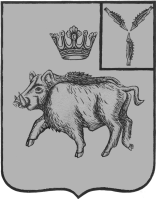 СОВЕТ БОЛЬШЕОЗЕРСКОГО МУНИЦИПАЛЬНОГО ОБРАЗОВАНИЯ БАЛТАЙСКОГО МУНИЦИПАЛЬНОГО РАЙОНАСАРАТОВСКОЙ ОБЛАСТИтридцатое заседание Совета четвертого созываРЕШЕНИЕот 07.09.2020 №153с. Б-Озерки «Об утверждении Положения о порядке установки мемориальных сооружений, памятников, мемориальных досок и других памятных знаков на территории Большеозерскогомуниципального образования Балтайского муниципального района Саратовской области»В соответствии с Федеральными законами от 25.06.2002 № 73-ФЗ "Об объектах культурного наследия (памятниках истории и культуры) народов Российской Федерации", от 06.10.2003 № 131-ФЗ "Об общих принципах организации местного самоуправления в Российской Федерации", руководствуясь статьей 21 Устава Большеозерского муниципального образования Балтайского муниципального района Саратовской области, Совет Большеозерского муниципального образования Балтайского муниципального района Саратовской области РЕШИЛ:1. Утвердить Положение о порядке  установки мемориальных сооружений, памятников, мемориальных досок и других памятных знаков на территории Большеозерского муниципального образования Балтайского муниципального района Саратовской области» согласно приложению.2. Настоящее решение вступает в силу со дня его обнародования.3. Контроль за исполнением настоящего решения возложить на постоянную комиссию Совета Большеозерского муниципального образования по вопросам местного самоуправления.Глава Большеозерскогомуниципального образования 				                  С.А. СибиревПоложение о порядке установки мемориальных сооружений, памятников, мемориальных досок и других памятных знаков на территории Большеозерского муниципального образования Балтайского муниципального района Саратовской области1. Общие положения1.1. Настоящее Положение о порядке установки мемориальных сооружений, памятников, мемориальных досок и других памятных знаков на территории Большеозерского муниципального образования Балтайского муниципального района Саратовской области (далее - Положение) разработано в соответствии с Федеральными законами от 25.06.2002 № 73-ФЗ "Об объектах культурного наследия (памятниках истории и культуры) народов Российской Федерации", от 06.10.2003 № 131-ФЗ "Об общих принципах организации местного самоуправления в Российской Федерации", Уставом Большеозерского муниципального образования Балтайского муниципального района Саратовской области.1.2. Положение разработано с целью увековечения памяти о выдающихся исторических событиях, происшедших на территории Большеозерского муниципального образования Балтайского муниципального района Саратовской области, выдающихся личностях Российской Федерации, уроженцев Большеозерского муниципального образования Балтайского муниципального района  Саратовской области, а также с целью формирования историко-культурной среды на территории Большеозерского муниципального образования Балтайского муниципального района Саратовской области.1.3. Положение определяет основания установки и обеспечения сохранности мемориальных сооружений, памятников, мемориальных досок и других памятных знаков (далее - памятные знаки), порядок принятия решения, правила, условия установки и демонтажа памятных знаков, а также порядок учета и обслуживания их на территории Большеозерского муниципального образования Балтайского муниципального района Саратовской области.1.4. Требования настоящего Положения обязательны для всех предприятий и организаций различных форм собственности, государственных, муниципальных учреждений, общественных объединений и организаций, принимающих решение об установке памятных знаков на территории Большеозерского муниципального образования Балтайского муниципального района Саратовской области.2. Основные понятия и определения2.1. Мемориальные сооружения - отдельные постройки и здания с исторически сложившимися территориями, мемориальные квартиры, объекты науки и техники, включая военные.2.2. Памятник - произведение монументального искусства, созданное для увековечения людей и исторических событий.2.3. Отдельно стоящие памятные знаки - стелы, скульптурные композиции и др.2.4. Мемориальная доска - памятный знак, устанавливаемый на фасаде, в интерьерах зданий, на закрытых территориях и сооружениях, связанных с историческими событиями, жизнью и деятельностью особо выдающихся граждан. Мемориальная доска, как правило, содержит краткие биографические сведения о лице или событии, которым посвящается увековечение.2.5. Информационная доска посвящается отдельным событиям, факту, явлению и содержит только текстовую информацию.2.6. Самовольно установленный памятник, мемориальная доска или другой памятный знак - памятник, мемориальная доска или другой памятный знак, установленные на территориях общего пользования (улицах, бульварах, набережных, площадях, парках, скверах и проч.) поселения с нарушением требований настоящего Положения.3. Основания для принятия решения об установке памятника,
мемориальной доски или другого памятного знака3.1. Основаниями для принятия решения об установке памятника, мемориальной доски или другого памятного знака являются:- значимость события в истории Большеозерского муниципального образования Балтайского муниципального района Саратовской области, Балтайского муниципального района Саратовской области, Саратовской области  и Российской Федерации;признание заслуг личности (наличие государственных наград СССР, государственных наград РСФСР, государственных наград Российской Федерации) в государственной, общественной, политической, военной, производственной деятельности, в науке, технике, литературе, искусстве, культуре, спорте, а также особый вклад личности в определенную сферу деятельности, принесший долговременную пользу Большеозерскому муниципальному образованию Балтайского муниципального района Саратовской области, Балтайскому муниципальному району Саратовской области, Саратовской области  и Российской Федерации.В целях объективной оценки достижений лица, имя которого предлагается увековечить, памятник, мемориальная доска или другой памятный знак могут быть установлены не менее чем через 10 лет после его кончины.4. Порядок принятия решения об установке памятников,
мемориальных досок и других памятных знаков4.1. Предложение об установке памятников, мемориальных досок и других памятных знаков (далее - предложение) может вносить инициативная группа граждан численностью не менее 10 человек (далее - заявители).
         4.2. Консультации заявителю по подготовке документов для направления предложения осуществляет специалист администрации Большеозерского муниципального образования Балтайского муниципального района Саратовской области, отвечающий за делопроизводство.4.3. Заявитель направляет в администрацию Большеозерского муниципального образования Балтайского муниципального района Саратовской области  предложение в письменной форме на имя главы Большеозерского муниципального образования, которое должно содержать следующие сведения:- наименование события или фамилия, имя и отчество лица, в память о котором предлагается установить памятник, мемориальную доску или другой памятный знак;- предполагаемое место установки памятника, мемориальной доски или другого памятного знака;- источники финансирования работ по изготовлению памятника, мемориальной доски или другого памятного знака, планируемые сроки установки.
           4.4. К предложению об установке памятников, мемориальных досок и других памятных знаков должны быть приложены следующие документы:
          - историческая или историко-биографическая справка о событии или личности, память о котором предлагается увековечить;- копии архивных документов, подтверждающих достоверность события или заслуги лица, память о котором предлагается увековечить;
эскизный проект памятника, мемориальной доски или другого памятного знака;
          - проект размещаемой на памятнике, мемориальной доске или другом памятном знаке пояснительной надписи;- документы, подтверждающие период проживания или осуществления трудовой деятельности лица, память о котором предлагается увековечить, в здании, строении, сооружении, на фасаде или в интерьере которого предлагается установить мемориальную доску;- согласие собственников помещений в многоквартирном жилом доме, оформленное протоколом общего собрания, если предлагается установить мемориальную доску на фасаде многоквартирного жилого дома;- письменное согласие собственника земельного участка или лица, владеющего земельным участком на ином законном основании, на территории которого предлагается установить памятник, мемориальную доску или памятный знак, за исключением случаев нахождения земельного участка в муниципальной собственности или в распоряжении администрации Большеозерского муниципального образования Балтайского муниципального района Саратовской области;- письменное согласие собственника здания, строения, сооружения, на фасаде или в интерьерах которого предлагается установить мемориальную доску, за исключением случаев нахождения здания, строения, сооружения в муниципальной собственности.4.5. Глава Большеозерского муниципального образования Балтайского муниципального района Саратовской области  в течение 2 рабочих дней направляет документы в архив администрации Балтайского муниципального района Саратовской области для проведения проверки полноты представленных документов.4.6. Специалист администрации Большеозерского муниципального образования Балтайского муниципального района Саратовской области  в течение 2 рабочих дней осуществляет регистрацию поступивших предложений, проверяет соответствие представленных документов указанным в настоящем Положении.4.7. В случае размещения памятника, мемориальной доски или другого памятного знака в исторической части поселения или на здании, являющемся объектом культурного наследия, администрация Большеозерского муниципального образования Балтайского муниципального района Саратовской области  согласует место размещения памятника, мемориальной доски или другого памятного знака с управлением государственной охраны культурного наследия Саратовской области.
      4.8. По итогам формирования полного пакета документов и при условии, что все документы, представленные заявителем, соответствуют настоящему Положению, специалист администрации  Большеозерского муниципального образования Балтайского муниципального района Саратовской области  в течение 2 рабочих дней готовит заключение и направляет его главе Большеозерского муниципального образования Балтайского муниципального района Саратовской области.   4.9. В случае несоответствия предложения настоящему Положению администрация Большеозерского муниципального образования Балтайского муниципального района Саратовской области  готовит и направляет заявителю уведомление об отказе в рассмотрении данного предложения, подписанное главой Большеозерского муниципального образования Балтайского муниципального района Саратовской области, с указанием причин.       4.10. Совет Большеозерского муниципального образования Балтайского муниципального района Саратовской области  принимает решение об установке памятника, мемориальной доски или другого памятного знака, либо об отказе данной установки, либо о демонтаже существующего памятника.        4.11. В решении Совета Большеозерского муниципального образования Балтайского муниципального района Саратовской области  об установке памятника, мемориальной доски или другого памятного знака указываются:        - наименование события или фамилия, имя, отчество лица, в память о котором устанавливается памятник, мемориальная доска или другой памятный знак;       - место размещения памятника, мемориальной доски или другого памятного знака;       - срок установки памятника, мемориальной доски или другого памятного знака;
        - сведения о лицах, ответственных за установку памятника, мемориальной доски или другого памятного знака;       - источник финансирования.        4.12. Специалист администрации Большеозерского муниципального образования Балтайского муниципального района Саратовской области  в течение 5 (пяти) рабочих дней после принятия решения Советом Большеозерского муниципального образования Балтайского муниципального района Саратовской области уведомляет о принятом решении заявителя.       4.13. Сведения об установлении памятника, мемориальной доски или другого памятного знака направляются для включения в реестр памятников, мемориальных досок или других памятных знаков.5. Архитектурно-художественные требования к памятникам,
мемориальным доскам и другим памятным знакам5.1. Архитектурно-художественное решение памятника, мемориальной доски или другого памятного знака не должно противоречить характеру места их установки, в которую они привносятся как новый элемент.
Установка мемориальных досок допускается только на фасадах зданий и сооружений, а также в интерьерах помещений, где происходили исторические события, проживали или работали выдающиеся личности.В композицию мемориальной доски могут, помимо текста, включаться портретные изображения и декоративные элементы.5.2. Памятник, мемориальная доска или другой памятный знак изготавливаются из долговечных материалов (мрамора, гранита, чугуна, бронзы и иных металлических сплавов).5.3. Памятник, мемориальная доска или другой памятный знак должны иметь пояснительную надпись (далее - текст). Текст должен излагаться на русском языке и соответствовать его нормам и правилам. Допускается употребление текста на иностранных языках при наличии идентичной пояснительной надписи на русском языке. Текст должен в лаконичной форме содержать характеристику события (факта) либо периода жизни (деятельности) лица, память о котором предлагается увековечить. В тексте должны быть указаны полностью фамилия, имя, отчество лица, память о котором предлагается увековечить. В тексте обязательны даты, конкретизирующие время причастности лица или события к месту установки памятника, мемориальной доски или другого памятного знака.6. Установка, содержание и учет памятников, мемориальных
досок и других памятных знаков6.1. Установка памятников, мемориальных досок и других памятных знаков осуществляется за счет собственных средств заявителя и (или) привлеченных им средств.6.2. Все памятники, мемориальные доски и другие памятные знаки, установленные за счет средств заявителя и привлеченных средств включаются в реестр памятников, мемориальных досок и других памятных знаков.
          6.3. После установки памятника, мемориальной доски или другого памятного знака, изготовленного за счет собственных средств заявителя и (или) привлеченных им средств, заявитель вправе самостоятельно обеспечивать его содержание или передать памятник, мемориальную доску или другой памятный знак в собственность Большеозерского муниципального образования Балтайского муниципального района Саратовской области.6.4. Администрация Большеозерского муниципального образования Балтайского муниципального района Саратовской области    организует учет, контроль за состоянием памятников, мемориальных досок и других памятных знаков и организует их содержание.
         6.5. Открытие памятника, мемориальной доски или другого памятного знака проводится в торжественной обстановке с участием представительных органов Большеозерского муниципального образования Балтайского муниципального района Саратовской области, представителей администрации Большеозерского муниципального образования Балтайского муниципального района Саратовской области, общественности, средств массовой информации и других официальных лиц Балтайского муниципального района.7. Демонтаж памятников, мемориальных досок и других памятных
знаков с целью реставрации или переноса в связи с работами
по благоустройству территории, ремонту фасадов и интерьеров7.1. Демонтаж памятников, мемориальных досок и других памятных знаков, установленных в соответствии с настоящим Положением, допускается с целью их реставрации, переноса.7.2. Памятники и другие памятные знаки могут быть демонтированы на период проведения работ по благоустройству территории, на которой они установлены. Мемориальные доски могут быть демонтированы на период проведения ремонта зданий, строений и сооружений, на фасадах которых они установлены, а также проведения ремонта интерьеров, в случае, когда мемориальная доска установлена в помещении.7.3. По завершении реставрации памятников, мемориальных досок и других памятных знаков, а также работ по благоустройству территории, ремонту фасадов и интерьеров памятники, мемориальные доски и другие памятные знаки устанавливаются на прежнем месте.7.4. Демонтаж и установка памятников, мемориальных досок и других памятных знаков на прежнее место осуществляется лицами, проводящими ремонтные работы или работы по благоустройству территории с предварительным уведомлением.8. Перенос памятников, мемориальных досок
и других памятных знаков8.1. Совет Большеозерского муниципального образования Балтайского муниципального района Саратовской области  принимает решение о переносе памятников, мемориальных досок и других памятных знаков в случаях изменения градостроительной ситуации.
         8.2. Решение о переносе принимается Советом Большеозерского муниципального образования Балтайского муниципального района Саратовской области  при условии соблюдения процедур, предусмотренных разделом 4 настоящего Положения, за исключением представления документов, перечисленных в пункте 4.5 настоящего Положения.Приложение к решениюСовета Большеозерскогомуниципального образованияот 07.09.2020 № 153